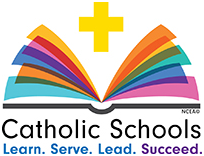 CELEBRATE SERVICEOur St. Linus students will be collecting items to donate to our local food pantries and organizations. Students may bring in their items on Wednesday, January 29th, 2020.Preschool - coloring books & crayons Kindergarten – 3rd grade - travel size toiletries 4th & 5th grade - mittens, gloves & hats 6th-8th grade – nonperishable food items 